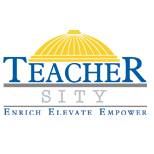 OPPORTUNITIES FOR K 12 TEACHERS FOR  FUTURE SCHOOLSJob Title: Teaching ProfessionalsMinimum Qualification: Sound Academic track record- from Class X onwards; must see a consistent streak for high quality academic work. Good communication skillsSome level of proficiency in sportsExposure to theatre, music or any form of ArtGeneral levels of awareness – alive and responsive to the environments in which he/ she operates.Postgraduate in any of the core subjects (English, Maths, Physics, Chemistry, Biology, Economics, History, Geography, Accountancy and Business Studies).Passionate about school  teaching Package: Stipend of Rs. 25,000/- pm during induction  cum training program of 10 months duration.  After successful completion of the induction cum training,  they would be paid as per  VI/ VII pay commission. 